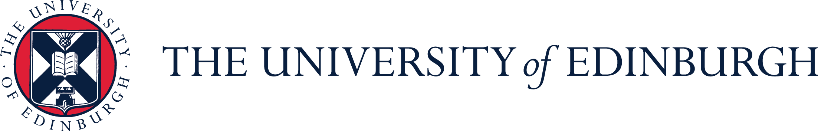 International Summer School Parental Consent FormI am aware that the following named student is applying for an online Pre-University course as part of the International Summer School at the University of Edinburgh. I consent to the named student applying for, and attending the course.Student Name (Print)Parent/Guardian Name (Print)Signature of Parent/GuardianDate